Празнични вилењаци Савеза извиђача Србије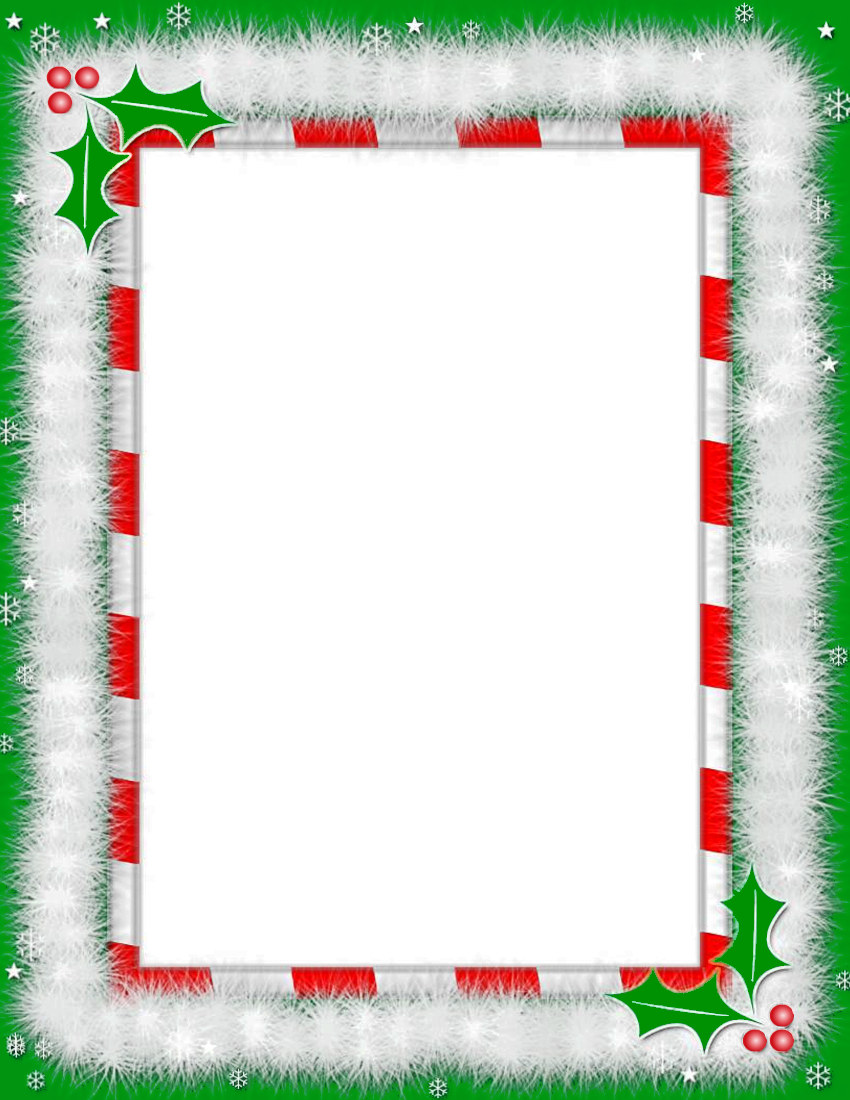 -пријава за активност-Одред:Име јата:Број чланова јата:Контакт особаКонтакт особаиме и презиме:мејл адреса:мобилни телефон:Адреса на коју ћете примити Празничну кутију:(улица, број, град и поштански број)